              MODULO DI ISCRIZIONE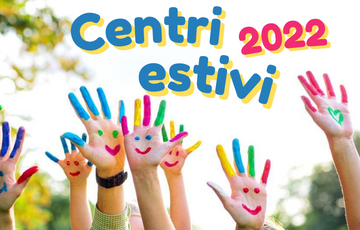 All’Ufficio Politiche Sociali del Comune di GRICIGNANO DI AVERSA (CE) Il/La sottoscritto/a _____________________________________ nato/a ____________________________________il ____ / ____ / _______ residente a __________________________________________________________________in via __________________________________________________________________ C.A.P.___________________Codice Fiscale _________________________________documento di identità________________________________tel.___________________________ cell. _____________________________________________________________in qualità di padre/madre/tutore/altro (specificare)_________________________________________CHIEDEche il/la/i/le sottoindicat…….. figli… ___________________________________________________ oppure altro (specificare)________________________________Cognome e Nome _______________________ nato a _______________________ il ___/___/______Cognome e Nome _______________________ nato a _______________________ il ___/___/______Cognome e Nome _______________________ nato a _______________________ il ___/___/______sia/siano ammessi alle attività Centro estivo -anno 2022- organizzato dal Comune di Gricignano di Aversa.A tal fine, consapevole delle sanzioni penali previste dall’art. 46 del DPR 445/2000, per le ipotesi di falsità in atti e dichiarazioni mendaci, sotto la propria responsabilità                                                                                                 DICHIARA (Barrare la casella interessata) Di essere residente nel Comune di Gricignano di Aversa; Che entrambi i genitori svolgono attività lavorativa (barrare anche in caso di famiglia monogenitoriale); Che un solo genitore lavora (per i nuclei familiari NON monogenitoriali); Che la madre è in stato di gravidanza (allegare certificazione); Che il proprio nucleo familiare è composto da n. _____ componenti; Che i genitori d……. bambin…… sono (barrare la casella interessata):conviventi   SI       NOseparati legalmente  SI       NOdivorziati    SI       NOcelibe/nubile/non coabitanti   SI       NO che ….. bambin…. è/sono stat… riconosciut…. da un solo genitore; che l’ISEE in corso di validità del proprio nucleo familiare è di € _________________________________________; che ….. bambin… è/sono stat….. sottopost… alle vaccinazioni obbligatorie; che il bambino è affetto da (INDICARE EVENTUALI PATOLOGIE):    malattie ______________________________________________________________________________________    allergie _______________________________________________________________________________________DICHIARA,  altresì, Di aver preso visione dell’avviso pubblico del comune di Gricignano di Aversa; (altro) _______________________________________________________________________________________ESONERAIl Comune di Gricignano di Aversa e il gestore del centro da ogni responsabilità per lo smarrimento di oggetti o indumenti (si consiglia pertanto di non portare oggetti di valore o di facile perdita e, ove possibile, di indicare il nome sopra di essi)AUTORIZZAInoltre, il gestore del centro estivo al consenso per l’esecuzione di foto del proprio figlio/a nell’ambito delle attività riguardanti i laboratori, e autorizza l’eventuale pubblicazione in Internet solo ed esclusivamente nel sito ufficiale. Il sottoscritto/a autorizza il figlio/la figlia a partecipare a tutte le attività indicate nel programma del Centro Estivo, all'interno della sede ed all’esterno di queste aree previa comunicazione ai genitori. Non sono ammesse variazioni ai ritmi, tempi e metodi di lavoro, che possano interferire con le attività del gruppo. In caso di variazioni per necessità o emergenza le educatrici dovranno essere avvertite anticipatamente. Il gestore del centro, in accordo con il Comune di Gricignano di Aversa e informando i genitori, si riserva la possibilità di dimettere in qualsiasi momento il/la bambino/a il cui comportamento sia ritenuto scorretto o irresponsabile o che arrechi danno a terzi. Il programma delle attività potrà subire delle variazioni in base ad eventuali esigenze organizzative e alle condizioni meteorologiche. Le educatrici NON possono somministrare medicinali di qualsiasi natura.ALLEGA:Attestazione ISEE in corso di validità;Copia del documento di riconoscimento in corso di validità di entrambi i genitori;Altro (specificare) _______________________						      Gricignano di Aversa, _______________________                                                                  Firma 										______________________________CONSENSO DELL’INTERESSATO ART. 7 e 9 lettera a) REGOLAMENTO UE 2016/679CENTRO ESTIVO GRICIGNANO DI AVERSA 2022Il sottoscritto (padre)______________________________________________________________________________nato a  ____________________________________________________ il __________________________________ La sottoscritta (madre)_____________________________________________________________________________ nata a ______________________________________________________ il_________________________________Esercenti la potestà, ESPRIMONOIl Loro consenso al trattamento e alla comunicazione dei dati personali, sanitari, convinzioni filosofiche, religiose del/la bambino/a ______________________________, nato/a a _____________________ il_____________________ iscritto/a presso il Centro Estivo 2022 del Comune di Gricignano di Aversa, nonché di eventuali altri dati relativi alla situazione familiare del/la bambino/a che sono stati forniti all’atto dell’iscrizione. Gricignano di Aversa, _____________________________                                       Firma di entrambi i genitori                                                                                                                                                 (esercenti la potestà)										______________________________________________________________________________